Выписка из Единого государственного реестра недвижимости об объекте недвижимости Перечень помещений, машино-мест, расположенных в здании, сооруженииРаздел 7Лист 14Лист № 1 раздела 7Всего листов раздела 7: 28Всего разделов: 5Всего листов выписки: 51727.01.2024г. № КУВИ-001/2024-2626070527.01.2024г. № КУВИ-001/2024-26260705Кадастровый номер:54:35:071001:3353Nп/пКадастровый номер помещения, машино-местаНомер этажа (этажей)Обозначение (номер) помещения, машино-места на поэтажном планеНазначение помещенияВид разрешенного использованияПлощ адь, м2154:35:071001:346421Жилое квартираданные отсутствуют39.2254:35:071001:357522Жилое квартираданные отсутствуют59.9354:35:071001:368623Жилое квартираданные отсутствуют65.1454:35:071001:374724Жилое квартираданные отсутствуют36.3554:35:071001:375825Жилое квартираданные отсутствуют40.4654:35:071001:376926Жилое квартираданные отсутствуют37.4754:35:071001:378027Жилое квартираданные отсутствуют45.3854:35:071001:379128Жилое квартираданные отсутствуют56.8954:35:071001:335439Жилое квартираданные отсутствуют38.31054:35:071001:3365310Жилое квартираданные отсутствуют30.21154:35:071001:3376311Жилое квартираданные отсутствуют20.11254:35:071001:3387312Жилое квартираданные отсутствуют31.91354:35:071001:3398313Жилое квартираданные отсутствуют48.8ДОКУМЕНТ ПОДПИСАН ЭЛЕКТРОННОЙ ПОДПИСЬЮ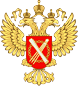 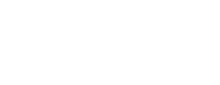 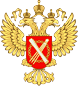 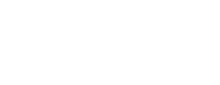 ДОКУМЕНТ ПОДПИСАН ЭЛЕКТРОННОЙ ПОДПИСЬЮСертификат: 00BB056B7401CB38D2B3576ACDC8425108полное наименование должностиВладелец: ФЕДЕРАЛЬНАЯ СЛУЖБА ГОСУДАРСТВЕННОЙинициалы, фамилияРЕГИСТРАЦИИ, КАДАСТРА И КАРТОГРАФИИДействителен: c 27.06.2023 по 19.09.2024РЕГИСТРАЦИИ, КАДАСТРА И КАРТОГРАФИИДействителен: c 27.06.2023 по 19.09.2024Лист № 2 раздела 7Всего листов раздела 7: 28Всего разделов: 5Всего листов выписки: 51727.01.2024г. № КУВИ-001/2024-2626070527.01.2024г. № КУВИ-001/2024-26260705Кадастровый номер:54:35:071001:33531454:35:071001:3409314Жилое квартираданные отсутствуют401554:35:071001:3420315Жилое квартираданные отсутствуют36.41654:35:071001:3431316Жилое квартираданные отсутствуют39.61754:35:071001:3442317Жилое квартираданные отсутствуют37.41854:35:071001:3453318Жилое квартираданные отсутствуют21.41954:35:071001:3465319Жилое квартираданные отсутствуют502054:35:071001:3476320Жилое квартираданные отсутствуют49.12154:35:071001:3487321Жилое квартираданные отсутствуют31.62254:35:071001:3498422Жилое квартираданные отсутствуют38.72354:35:071001:3509423Жилое квартираданные отсутствуют30.92454:35:071001:3520424Жилое квартираданные отсутствуют20.32554:35:071001:3531425Жилое квартираданные отсутствуют31.82654:35:071001:3542426Жилое квартираданные отсутствуют48.92754:35:071001:3553427Жилое квартираданные отсутствуют39.92854:35:071001:3564428Жилое квартираданные отсутствуют36.22954:35:071001:3576429Жилое квартираданные отсутствуют40.53054:35:071001:3587430Жилое квартираданные отсутствуют37.3Лист № 3 раздела 7Всего листов раздела 7: 28Всего разделов: 5Всего листов выписки: 51727.01.2024г. № КУВИ-001/2024-2626070527.01.2024г. № КУВИ-001/2024-26260705Кадастровый номер:54:35:071001:33533154:35:071001:3598431Жилое квартираданные отсутствуют21.33254:35:071001:3609432Жилое квартираданные отсутствуют50.13354:35:071001:3620433Жилое квартираданные отсутствуют49.13454:35:071001:3631434Жилое квартираданные отсутствуют31.63554:35:071001:3642535Жилое квартираданные отсутствуют38.93654:35:071001:3653536Жилое квартираданные отсутствуют30.83754:35:071001:3664537Жилое квартираданные отсутствуют20.23854:35:071001:3675538Жилое квартираданные отсутствуют31.73954:35:071001:3687539Жилое квартираданные отсутствуют494054:35:071001:3698540Жилое квартираданные отсутствуют40.34154:35:071001:3709541Жилое квартираданные отсутствуют36.54254:35:071001:3720542Жилое квартираданные отсутствуют40.54354:35:071001:3731543Жилое квартираданные отсутствуют37.44454:35:071001:3742544Жилое квартираданные отсутствуют21.44554:35:071001:3743545Жилое квартираданные отсутствуют50.54654:35:071001:3744546Жилое квартираданные отсутствуют49.44754:35:071001:3745547Жилое квартираданные отсутствуют31.6Лист № 4 раздела 7Всего листов раздела 7: 28Всего разделов: 5Всего листов выписки: 51727.01.2024г. № КУВИ-001/2024-2626070527.01.2024г. № КУВИ-001/2024-26260705Кадастровый номер:54:35:071001:33534854:35:071001:3746648Жилое квартираданные отсутствуют38.94954:35:071001:3748649Жилое квартираданные отсутствуют31.15054:35:071001:3749650Жилое квартираданные отсутствуют20.45154:35:071001:3750651Жилое квартираданные отсутствуют31.95254:35:071001:3751652Жилое квартираданные отсутствуют49.15354:35:071001:3752653Жилое квартираданные отсутствуют40.45454:35:071001:3753654Жилое квартираданные отсутствуют36.55554:35:071001:3754655Жилое квартираданные отсутствуют40.55654:35:071001:3755656Жилое квартираданные отсутствуют37.75754:35:071001:3756657Жилое квартираданные отсутствуют21.55854:35:071001:3757658Жилое квартираданные отсутствуют50.55954:35:071001:3759659Жилое квартираданные отсутствуют49.66054:35:071001:3760660Жилое квартираданные отсутствуют31.96154:35:071001:3761761Жилое квартираданные отсутствуют396254:35:071001:3762762Жилое квартираданные отсутствуют316354:35:071001:3763763Жилое квартираданные отсутствуют20.36454:35:071001:3764764Жилое квартираданные отсутствуют32.1Лист № 5 раздела 7Всего листов раздела 7: 28Всего разделов: 5Всего листов выписки: 51727.01.2024г. № КУВИ-001/2024-2626070527.01.2024г. № КУВИ-001/2024-26260705Кадастровый номер:54:35:071001:33536554:35:071001:3765765Жилое квартираданные отсутствуют48.86654:35:071001:3766766Жилое квартираданные отсутствуют40.36754:35:071001:3767767Жилое квартираданные отсутствуют36.46854:35:071001:3768768Жилое квартираданные отсутствуют40.66954:35:071001:3770769Жилое квартираданные отсутствуют37.67054:35:071001:3771770Жилое квартираданные отсутствуют21.57154:35:071001:3772771Жилое квартираданные отсутствуют50.67254:35:071001:3773772Жилое квартираданные отсутствуют49.37354:35:071001:3774773Жилое квартираданные отсутствуют31.87454:35:071001:3775874Жилое квартираданные отсутствуют38.77554:35:071001:3776875Жилое квартираданные отсутствуют317654:35:071001:3777876Жилое квартираданные отсутствуют20.47754:35:071001:3778877Жилое квартираданные отсутствуют31.97854:35:071001:3779878Жилое квартираданные отсутствуют48.87954:35:071001:3781879Жилое квартираданные отсутствуют40.28054:35:071001:3782880Жилое квартираданные отсутствуют36.38154:35:071001:3783881Жилое квартираданные отсутствуют40.4Лист № 6 раздела 7Всего листов раздела 7: 28Всего разделов: 5Всего листов выписки: 51727.01.2024г. № КУВИ-001/2024-2626070527.01.2024г. № КУВИ-001/2024-26260705Кадастровый номер:54:35:071001:33538254:35:071001:3784882Жилое квартираданные отсутствуют37.38354:35:071001:3785883Жилое квартираданные отсутствуют21.38454:35:071001:3786884Жилое квартираданные отсутствуют50.38554:35:071001:3787885Жилое квартираданные отсутствуют49.38654:35:071001:3788886Жилое квартираданные отсутствуют31.68754:35:071001:3789987Жилое квартираданные отсутствуют38.78854:35:071001:3790988Жилое квартираданные отсутствуют31.18954:35:071001:3792989Жилое квартираданные отсутствуют20.59054:35:071001:3793990Жилое квартираданные отсутствуют31.89154:35:071001:3794991Жилое квартираданные отсутствуют48.79254:35:071001:3795992Жилое квартираданные отсутствуют40.79354:35:071001:3796993Жилое квартираданные отсутствуют36.29454:35:071001:3797994Жилое квартираданные отсутствуют40.79554:35:071001:3798995Жилое квартираданные отсутствуют37.49654:35:071001:3799996Жилое квартираданные отсутствуют21.49754:35:071001:3800997Жилое квартираданные отсутствуют50.49854:35:071001:3801998Жилое квартираданные отсутствуют49.3Лист № 7 раздела 7Всего листов раздела 7: 28Всего разделов: 5Всего листов выписки: 51727.01.2024г. № КУВИ-001/2024-2626070527.01.2024г. № КУВИ-001/2024-26260705Кадастровый номер:54:35:071001:33539954:35:071001:3355999Жилое квартираданные отсутствуют31.710054:35:071001:335610100Жилое квартираданные отсутствуют3910154:35:071001:335710101Жилое квартираданные отсутствуют30.710254:35:071001:335810102Жилое квартираданные отсутствуют20.310354:35:071001:335910103Жилое квартираданные отсутствуют31.910454:35:071001:336010104Жилое квартираданные отсутствуют48.510554:35:071001:336110105Жилое квартираданные отсутствуют40.510654:35:071001:336210106Жилое квартираданные отсутствуют36.410754:35:071001:336310107Жилое квартираданные отсутствуют40.410854:35:071001:336410108Жилое квартираданные отсутствуют37.410954:35:071001:336610109Жилое квартираданные отсутствуют21.211054:35:071001:336710110Жилое квартираданные отсутствуют50.311154:35:071001:336810111Жилое квартираданные отсутствуют49.211254:35:071001:336910112Жилое квартираданные отсутствуют31.711354:35:071001:337011113Жилое квартираданные отсутствуют38.711454:35:071001:337111114Жилое квартираданные отсутствуют30.811554:35:071001:337211115Жилое квартираданные отсутствуют20.2Лист № 8 раздела 7Всего листов раздела 7: 28Всего разделов: 5Всего листов выписки: 51727.01.2024г. № КУВИ-001/2024-2626070527.01.2024г. № КУВИ-001/2024-26260705Кадастровый номер:54:35:071001:335311654:35:071001:337311116Жилое квартираданные отсутствуют31.811754:35:071001:337411117Жилое квартираданные отсутствуют49.711854:35:071001:337511118Жилое квартираданные отсутствуют40.311954:35:071001:337711119Жилое квартираданные отсутствуют36.312054:35:071001:337811120Жилое квартираданные отсутствуют40.412154:35:071001:337911121Жилое квартираданные отсутствуют37.412254:35:071001:338011122Жилое квартираданные отсутствуют21.212354:35:071001:338111123Жилое квартираданные отсутствуют50.312454:35:071001:338211124Жилое квартираданные отсутствуют49.112554:35:071001:338311125Жилое квартираданные отсутствуют31.812654:35:071001:338412126Жилое квартираданные отсутствуют38.812754:35:071001:338512127Жилое квартираданные отсутствуют30.712854:35:071001:338612128Жилое квартираданные отсутствуют20.412954:35:071001:338812129Жилое квартираданные отсутствуют31.713054:35:071001:338912130Жилое квартираданные отсутствуют4913154:35:071001:339012131Жилое квартираданные отсутствуют40.213254:35:071001:339112132Жилое квартираданные отсутствуют36.5Лист № 9 раздела 7Всего листов раздела 7: 28Всего разделов: 5Всего листов выписки: 51727.01.2024г. № КУВИ-001/2024-2626070527.01.2024г. № КУВИ-001/2024-26260705Кадастровый номер:54:35:071001:335313354:35:071001:339212133Жилое квартираданные отсутствуют40.513454:35:071001:339312134Жилое квартираданные отсутствуют37.513554:35:071001:339412135Жилое квартираданные отсутствуют21.413654:35:071001:339512136Жилое квартираданные отсутствуют50.213754:35:071001:339612137Жилое квартираданные отсутствуют49.213854:35:071001:339712138Жилое квартираданные отсутствуют31.713954:35:071001:339913139Жилое квартираданные отсутствуют38.714054:35:071001:340013140Жилое квартираданные отсутствуют3114154:35:071001:340113141Жилое квартираданные отсутствуют20.314254:35:071001:340213142Жилое квартираданные отсутствуют31.814354:35:071001:340313143Жилое квартираданные отсутствуют49.214454:35:071001:340413144Жилое квартираданные отсутствуют40.314554:35:071001:340513145Жилое квартираданные отсутствуют36.314654:35:071001:340613146Жилое квартираданные отсутствуют40.514754:35:071001:340713147Жилое квартираданные отсутствуют37.514854:35:071001:340813148Жилое квартираданные отсутствуют21.314954:35:071001:341013149Жилое квартираданные отсутствуют50.3Лист № 10 раздела 7Всего листов раздела 7: 28Всего разделов: 5Всего листов выписки: 51727.01.2024г. № КУВИ-001/2024-2626070527.01.2024г. № КУВИ-001/2024-26260705Кадастровый номер:54:35:071001:335315054:35:071001:341113150Жилое квартираданные отсутствуют49.215154:35:071001:341213151Жилое квартираданные отсутствуют31.615254:35:071001:341314152Жилое квартираданные отсутствуют38.615354:35:071001:341414153Жилое квартираданные отсутствуют30.915454:35:071001:341514154Жилое квартираданные отсутствуют20.415554:35:071001:341614155Жилое квартираданные отсутствуют31.815654:35:071001:341714156Жилое квартираданные отсутствуют4915754:35:071001:341814157Жилое квартираданные отсутствуют40.215854:35:071001:341914158Жилое квартираданные отсутствуют36.315954:35:071001:342114159Жилое квартираданные отсутствуют40.516054:35:071001:342214160Жилое квартираданные отсутствуют37.316154:35:071001:342314161Жилое квартираданные отсутствуют21.516254:35:071001:342414162Жилое квартираданные отсутствуют50.416354:35:071001:342514163Жилое квартираданные отсутствуют49.316454:35:071001:342614164Жилое квартираданные отсутствуют31.716554:35:071001:342715165Жилое квартираданные отсутствуют38.616654:35:071001:342815166Жилое квартираданные отсутствуют31.2Лист № 11 раздела 7Всего листов раздела 7: 28Всего разделов: 5Всего листов выписки: 51727.01.2024г. № КУВИ-001/2024-2626070527.01.2024г. № КУВИ-001/2024-26260705Кадастровый номер:54:35:071001:335316754:35:071001:342915167Жилое квартираданные отсутствуют22.316854:35:071001:343015168Жилое квартираданные отсутствуют83.316954:35:071001:343215169Жилое квартираданные отсутствуют40.317054:35:071001:343315170Жилое квартираданные отсутствуют36.217154:35:071001:343415171Жилое квартираданные отсутствуют40.517254:35:071001:343515172Жилое квартираданные отсутствуют37.517354:35:071001:343615173Жилое квартираданные отсутствуют21.317454:35:071001:343715174Жилое квартираданные отсутствуют50.317554:35:071001:343815175Жилое квартираданные отсутствуют4917654:35:071001:343915176Жилое квартираданные отсутствуют31.517754:35:071001:344016177Жилое квартираданные отсутствуют38.817854:35:071001:344116178Жилое квартираданные отсутствуют31.317954:35:071001:344316179Жилое квартираданные отсутствуют22.418054:35:071001:344416180Жилое квартираданные отсутствуют8318154:35:071001:344516181Жилое квартираданные отсутствуют40.318254:35:071001:344616182Жилое квартираданные отсутствуют36.318354:35:071001:344716183Жилое квартираданные отсутствуют40.4Лист № 12 раздела 7Всего листов раздела 7: 28Всего разделов: 5Всего листов выписки: 51727.01.2024г. № КУВИ-001/2024-2626070527.01.2024г. № КУВИ-001/2024-26260705Кадастровый номер:54:35:071001:335318454:35:071001:344816184Жилое квартираданные отсутствуют37.518554:35:071001:344916185Жилое квартираданные отсутствуют21.518654:35:071001:345016186Жилое квартираданные отсутствуют50.218754:35:071001:345116187Жилое квартираданные отсутствуют4918854:35:071001:345216188Жилое квартираданные отсутствуют31.718954:35:071001:345417189Жилое квартираданные отсутствуют38.719054:35:071001:345517190Жилое квартираданные отсутствуют31.319154:35:071001:345617191Жилое квартираданные отсутствуют22.319254:35:071001:345717192Жилое квартираданные отсутствуют83.319354:35:071001:345817193Жилое квартираданные отсутствуют40.119454:35:071001:345917194Жилое квартираданные отсутствуют36.319554:35:071001:346017195Жилое квартираданные отсутствуют40.519654:35:071001:346117196Жилое квартираданные отсутствуют37.419754:35:071001:346217197Жилое квартираданные отсутствуют21.319854:35:071001:346317198Жилое квартираданные отсутствуют50.519954:35:071001:346617199Жилое квартираданные отсутствуют49.320054:35:071001:346717200Жилое квартираданные отсутствуют31.6Лист № 13 раздела 7Всего листов раздела 7: 28Всего разделов: 5Всего листов выписки: 51727.01.2024г. № КУВИ-001/2024-2626070527.01.2024г. № КУВИ-001/2024-26260705Кадастровый номер:54:35:071001:335320154:35:071001:346818201Жилое квартираданные отсутствуют3920254:35:071001:346918202Жилое квартираданные отсутствуют31.320354:35:071001:347018203Жилое квартираданные отсутствуют22.220454:35:071001:347118204Жилое квартираданные отсутствуют83.720554:35:071001:347218205Жилое квартираданные отсутствуют4020654:35:071001:347318206Жилое квартираданные отсутствуют36.820754:35:071001:347418207Жилое квартираданные отсутствуют40.520854:35:071001:347518208Жилое квартираданные отсутствуют37.520954:35:071001:347718209Жилое квартираданные отсутствуют21.321054:35:071001:347818210Жилое квартираданные отсутствуют50.521154:35:071001:347918211Жилое квартираданные отсутствуют49.521254:35:071001:348018212Жилое квартираданные отсутствуют31.621354:35:071001:348119213Жилое квартираданные отсутствуют38.621454:35:071001:348219214Жилое квартираданные отсутствуют31.321554:35:071001:348319215Жилое квартираданные отсутствуют22.421654:35:071001:348419216Жилое квартираданные отсутствуют83.421754:35:071001:348519217Жилое квартираданные отсутствуют40.3Лист № 14 раздела 7Всего листов раздела 7: 28Всего разделов: 5Всего листов выписки: 51727.01.2024г. № КУВИ-001/2024-2626070527.01.2024г. № КУВИ-001/2024-26260705Кадастровый номер:54:35:071001:335321854:35:071001:348619218Жилое квартираданные отсутствуют36.321954:35:071001:348819219Жилое квартираданные отсутствуют40.322054:35:071001:348919220Жилое квартираданные отсутствуют37.722154:35:071001:349019221Жилое квартираданные отсутствуют21.422254:35:071001:349119222Жилое квартираданные отсутствуют50.622354:35:071001:349219223Жилое квартираданные отсутствуют49.322454:35:071001:349319224Жилое квартираданные отсутствуют31.622554:35:071001:349420225Жилое квартираданные отсутствуют38.722654:35:071001:349520226Жилое квартираданные отсутствуют31.522754:35:071001:349620227Жилое квартираданные отсутствуют22.922854:35:071001:349720228Жилое квартираданные отсутствуют83.622954:35:071001:349920229Жилое квартираданные отсутствуют40.523054:35:071001:350020230Жилое квартираданные отсутствуют36.423154:35:071001:350120231Жилое квартираданные отсутствуют40.623254:35:071001:350220232Жилое квартираданные отсутствуют37.523354:35:071001:350320233Жилое квартираданные отсутствуют21.423454:35:071001:350420234Жилое квартираданные отсутствуют101Лист № 15 раздела 7Всего листов раздела 7: 28Всего разделов: 5Всего листов выписки: 51727.01.2024г. № КУВИ-001/2024-2626070527.01.2024г. № КУВИ-001/2024-26260705Кадастровый номер:54:35:071001:335323554:35:071001:350520235Жилое квартираданные отсутствуют31.623654:35:071001:350621236Жилое квартираданные отсутствуют38.823754:35:071001:350721237Жилое квартираданные отсутствуют31.323854:35:071001:350821238Жилое квартираданные отсутствуют22.523954:35:071001:351021239Жилое квартираданные отсутствуют83.324054:35:071001:351121240Жилое квартираданные отсутствуют40.224154:35:071001:351221241Жилое квартираданные отсутствуют36.324254:35:071001:351321242Жилое квартираданные отсутствуют40.524354:35:071001:351421243Жилое квартираданные отсутствуют37.624454:35:071001:351521244Жилое квартираданные отсутствуют21.424554:35:071001:351621245Жилое квартираданные отсутствуют101.124654:35:071001:351721246Жилое квартираданные отсутствуют31.624754:35:071001:351822247Жилое квартираданные отсутствуют38.824854:35:071001:351922248Жилое квартираданные отсутствуют31.424954:35:071001:352122249Жилое квартираданные отсутствуют22.425054:35:071001:352222250Жилое квартираданные отсутствуют83.125154:35:071001:352322251Жилое квартираданные отсутствуют40.3Лист № 16 раздела 7Всего листов раздела 7: 28Всего разделов: 5Всего листов выписки: 51727.01.2024г. № КУВИ-001/2024-2626070527.01.2024г. № КУВИ-001/2024-26260705Кадастровый номер:54:35:071001:335325254:35:071001:352422252Жилое квартираданные отсутствуют36.425354:35:071001:352522253Жилое квартираданные отсутствуют40.525454:35:071001:352622254Жилое квартираданные отсутствуют37.525554:35:071001:352722255Жилое квартираданные отсутствуют21.425654:35:071001:352822256Жилое квартираданные отсутствуют101.525754:35:071001:352922257Жилое квартираданные отсутствуют31.625854:35:071001:353023258Жилое квартираданные отсутствуют38.725954:35:071001:353223259Жилое квартираданные отсутствуют31.326054:35:071001:353323260Жилое квартираданные отсутствуют22.226154:35:071001:353423261Жилое квартираданные отсутствуют83.526254:35:071001:353523262Жилое квартираданные отсутствуют40.426354:35:071001:353623263Жилое квартираданные отсутствуют36.426454:35:071001:353723264Жилое квартираданные отсутствуют40.326554:35:071001:353823265Жилое квартираданные отсутствуют37.526654:35:071001:353923266Жилое квартираданные отсутствуют21.526754:35:071001:354023267Жилое квартираданные отсутствуют10126854:35:071001:354123268Жилое квартираданные отсутствуют31.5Лист № 17 раздела 7Всего листов раздела 7: 28Всего разделов: 5Всего листов выписки: 51727.01.2024г. № КУВИ-001/2024-2626070527.01.2024г. № КУВИ-001/2024-26260705Кадастровый номер:54:35:071001:335326954:35:071001:354324269Жилое квартираданные отсутствуют38.727054:35:071001:354424270Жилое квартираданные отсутствуют31.427154:35:071001:354524271Жилое квартираданные отсутствуют22.427254:35:071001:354624272Жилое квартираданные отсутствуют83.327354:35:071001:354724273Жилое квартираданные отсутствуют40.227454:35:071001:354824274Жилое квартираданные отсутствуют36.327554:35:071001:354924275Жилое квартираданные отсутствуют40.627654:35:071001:355024276Жилое квартираданные отсутствуют37.427754:35:071001:355124277Жилое квартираданные отсутствуют21.327854:35:071001:355224278Жилое квартираданные отсутствуют10127954:35:071001:355424279Жилое квартираданные отсутствуют31.528054:35:071001:355525280Жилое квартираданные отсутствуют38.728154:35:071001:355625281Жилое квартираданные отсутствуют31.328254:35:071001:355725282Жилое квартираданные отсутствуют22.328354:35:071001:355825283Жилое квартираданные отсутствуют82.728454:35:071001:355925284Жилое квартираданные отсутствуют40.128554:35:071001:356025285Жилое квартираданные отсутствуют36.2Лист № 18 раздела 7Всего листов раздела 7: 28Всего разделов: 5Всего листов выписки: 51727.01.2024г. № КУВИ-001/2024-2626070527.01.2024г. № КУВИ-001/2024-26260705Кадастровый номер:54:35:071001:335328654:35:071001:356125286Жилое квартираданные отсутствуют4028754:35:071001:356225287Жилое квартираданные отсутствуют37.328854:35:071001:356325288Жилое квартираданные отсутствуют21.428954:35:071001:356525289Жилое квартираданные отсутствуют100.529054:35:071001:356625290Жилое квартираданные отсутствуют31.429154:35:071001:356711-4Нежилоеданные отсутствуют68.629254:35:071001:356815-8Нежилоеданные отсутствуют47.729354:35:071001:356919-12Нежилоеданные отсутствуют101.729454:35:071001:3570117-20Нежилоеданные отсутствуют94.129554:35:071001:3571113-16Нежилоеданные отсутствуют5429654:35:071001:3572283Нежилое Общее имуществособственников помещений в многоквартирном домеданные отсутствуют49.729754:35:071001:3573284Нежилое Общее имуществособственников помещений в многоквартирном домеданные отсутствуют2229854:35:071001:3574285Нежилое Общее имуществособственников помещений в многоквартирном домеданные отсутствуют24.4Лист № 19 раздела 7Всего листов раздела 7: 28Всего разделов: 5Всего листов выписки: 51727.01.2024г. № КУВИ-001/2024-2626070527.01.2024г. № КУВИ-001/2024-26260705Кадастровый номер:54:35:071001:335329954:35:071001:3577287Нежилое Общее имуществособственников помещений в многоквартирном домеданные отсутствуют8.830054:35:071001:3578168Нежилое Общее имуществособственников помещений в многоквартирном домеданные отсутствуют14.830154:35:071001:3579172Нежилое Общее имуществособственников помещений в многоквартирном домеданные отсутствуют50.330254:35:071001:3580173Нежилое Общее имуществособственников помещений в многоквартирном домеданные отсутствуют2230354:35:071001:3581174Нежилое Общее имуществособственников помещений в многоквартирном домеданные отсутствуют24.930454:35:071001:3582175Нежилое Общее имуществособственников помещений в многоквартирном домеданные отсутствуют27.530554:35:071001:3583178Нежилое Общее имуществособственников помещений в многоквартирном домеданные отсутствуют43.130654:35:071001:3584179Нежилое Общее имуществособственников помещений в многоквартирном домеданные отсутствуют5.8Лист № 20 раздела 7Всего листов раздела 7: 28Всего разделов: 5Всего листов выписки: 51727.01.2024г. № КУВИ-001/2024-2626070527.01.2024г. № КУВИ-001/2024-26260705Кадастровый номер:54:35:071001:335330754:35:071001:3585180Нежилое Общее имуществособственников помещений в многоквартирном домеданные отсутствуют33.130854:35:071001:3586181Нежилое Общее имуществособственников помещений в многоквартирном домеданные отсутствуют8.830954:35:071001:3588182Нежилое Общее имуществособственников помещений в многоквартирном домеданные отсутствуют6.931054:35:071001:35892, 1, 1, 2, 3, 4, 5, 6, 7, 8, 9, 10, 11, 12, 13,14, 15, 16, 17, 18, 19, 20, 21, 22, 23, 24,25, чердак, кровля74,75, 63,64, 21-32, 1-5, 1-6, 1-6, 1-6, 1-6, 1-6, 1-6,1-6, 1-6, 1-6, 1-6, 1-6, 1-6, 1-6, 1-6, 1-6, 1-6, 1-6, 1-6,1-6, 1-6, 1-6, 1-6, 1-6, 1, 2Нежилое Общее имуществособственников помещений в многоквартирном домеданные отсутствуют2926.231154:35:071001:3590кровля3Нежилое Общее имуществособственников помещений в многоквартирном домеданные отсутствуют45.931254:35:071001:3591кровля4Нежилое Общее имуществособственников помещений в многоквартирном домеданные отсутствуют18.431354:35:071001:3592кровля5Нежилое Общее имуществособственников помещений в многоквартирном домеданные отсутствуют26.131454:35:071001:35931 подземный1данные отсутствуютданные отсутствуют13.331554:35:071001:35941 подземный2данные отсутствуютданные отсутствуют13.331654:35:071001:35951 подземный3данные отсутствуютданные отсутствуют13.3Лист № 21 раздела 7Всего листов раздела 7: 28Всего разделов: 5Всего листов выписки: 51727.01.2024г. № КУВИ-001/2024-2626070527.01.2024г. № КУВИ-001/2024-26260705Кадастровый номер:54:35:071001:335331754:35:071001:35961 подземный4данные отсутствуютданные отсутствуют13.331854:35:071001:35971 подземный5данные отсутствуютданные отсутствуют13.331954:35:071001:35991 подземный6данные отсутствуютданные отсутствуют26.532054:35:071001:36001 подземный7данные отсутствуютданные отсутствуют26.532154:35:071001:36011 подземный8данные отсутствуютданные отсутствуют13.332254:35:071001:36021 подземный9данные отсутствуютданные отсутствуют13.332354:35:071001:36031 подземный10данные отсутствуютданные отсутствуют13.332454:35:071001:36041 подземный11данные отсутствуютданные отсутствуют13.332554:35:071001:36051 подземный12данные отсутствуютданные отсутствуют13.332654:35:071001:36061 подземный13данные отсутствуютданные отсутствуют13.332754:35:071001:36071 подземный14данные отсутствуютданные отсутствуют26.532854:35:071001:36081 подземный15данные отсутствуютданные отсутствуют26.532954:35:071001:36101 подземный16данные отсутствуютданные отсутствуют26.533054:35:071001:36111 подземный17данные отсутствуютданные отсутствуют13.333154:35:071001:36121 подземный18данные отсутствуютданные отсутствуют13.333254:35:071001:36131 подземный19данные отсутствуютданные отсутствуют13.333354:35:071001:36141 подземный20данные отсутствуютданные отсутствуют13.3Лист № 22 раздела 7Всего листов раздела 7: 28Всего разделов: 5Всего листов выписки: 51727.01.2024г. № КУВИ-001/2024-2626070527.01.2024г. № КУВИ-001/2024-26260705Кадастровый номер:54:35:071001:335333454:35:071001:36151 подземный21данные отсутствуютданные отсутствуют13.333554:35:071001:36161 подземный22данные отсутствуютданные отсутствуют13.333654:35:071001:36171 подземный23данные отсутствуютданные отсутствуют13.333754:35:071001:36181 подземный24данные отсутствуютданные отсутствуют13.333854:35:071001:36191 подземный25данные отсутствуютданные отсутствуют13.333954:35:071001:36211 подземный26данные отсутствуютданные отсутствуют13.334054:35:071001:36221 подземный27данные отсутствуютданные отсутствуют13.334154:35:071001:36231 подземный28данные отсутствуютданные отсутствуют13.334254:35:071001:36241 подземный29данные отсутствуютданные отсутствуют13.334354:35:071001:36251 подземный30данные отсутствуютданные отсутствуют13.334454:35:071001:36261 подземный31данные отсутствуютданные отсутствуют13.334554:35:071001:36271 подземный32данные отсутствуютданные отсутствуют13.334654:35:071001:36281 подземный33данные отсутствуютданные отсутствуют13.334754:35:071001:36291 подземный34данные отсутствуютданные отсутствуют13.334854:35:071001:36301 подземный35данные отсутствуютданные отсутствуют13.334954:35:071001:36321 подземный36данные отсутствуютданные отсутствуют13.335054:35:071001:36331 подземный37данные отсутствуютданные отсутствуют16.3Лист № 23 раздела 7Всего листов раздела 7: 28Всего разделов: 5Всего листов выписки: 51727.01.2024г. № КУВИ-001/2024-2626070527.01.2024г. № КУВИ-001/2024-26260705Кадастровый номер:54:35:071001:335335154:35:071001:36341 подземный38данные отсутствуютданные отсутствуют13.335254:35:071001:36351 подземный39данные отсутствуютданные отсутствуют13.335354:35:071001:36361 подземный40данные отсутствуютданные отсутствуют13.335454:35:071001:36371 подземный41данные отсутствуютданные отсутствуют13.335554:35:071001:36381 подземный42данные отсутствуютданные отсутствуют13.335654:35:071001:36391 подземный43данные отсутствуютданные отсутствуют13.335754:35:071001:36401 подземный44данные отсутствуютданные отсутствуют13.335854:35:071001:36411 подземный45данные отсутствуютданные отсутствуют13.335954:35:071001:36431 подземный46данные отсутствуютданные отсутствуют13.336054:35:071001:36441 подземный47данные отсутствуютданные отсутствуют13.336154:35:071001:36451 подземный48данные отсутствуютданные отсутствуют13.336254:35:071001:36461 подземный49данные отсутствуютданные отсутствуют13.336354:35:071001:36471 подземный50данные отсутствуютданные отсутствуют13.336454:35:071001:36481 подземный51данные отсутствуютданные отсутствуют13.336554:35:071001:36491 подземный52данные отсутствуютданные отсутствуют13.336654:35:071001:36501 подземный53данные отсутствуютданные отсутствуют13.336754:35:071001:36511 подземный54данные отсутствуютданные отсутствуют13.3Лист № 24 раздела 7Всего листов раздела 7: 28Всего разделов: 5Всего листов выписки: 51727.01.2024г. № КУВИ-001/2024-2626070527.01.2024г. № КУВИ-001/2024-26260705Кадастровый номер:54:35:071001:335336854:35:071001:36521 подземный55данные отсутствуютданные отсутствуют13.336954:35:071001:36541 подземный56данные отсутствуютданные отсутствуют13.337054:35:071001:36551 подземный57данные отсутствуютданные отсутствуют13.337154:35:071001:36561 подземный58данные отсутствуютданные отсутствуют16.337254:35:071001:36571 подземный59данные отсутствуютданные отсутствуют16.337354:35:071001:36581 подземный60данные отсутствуютданные отсутствуют13.337454:35:071001:36591 подземный61данные отсутствуютданные отсутствуют13.337554:35:071001:36601 подземный62данные отсутствуютданные отсутствуют13.337654:35:071001:36612 подземный63данные отсутствуютданные отсутствуют13.337754:35:071001:36622 подземный64данные отсутствуютданные отсутствуют13.337854:35:071001:36632 подземный65данные отсутствуютданные отсутствуют13.337954:35:071001:36652 подземный66данные отсутствуютданные отсутствуют13.338054:35:071001:36662 подземный67данные отсутствуютданные отсутствуют13.338154:35:071001:36672 подземный68данные отсутствуютданные отсутствуют13.338254:35:071001:36682 подземный69данные отсутствуютданные отсутствуют26.538354:35:071001:36692 подземный70данные отсутствуютданные отсутствуют26.538454:35:071001:36702 подземный71данные отсутствуютданные отсутствуют13.3Лист № 25 раздела 7Всего листов раздела 7: 28Всего разделов: 5Всего листов выписки: 51727.01.2024г. № КУВИ-001/2024-2626070527.01.2024г. № КУВИ-001/2024-26260705Кадастровый номер:54:35:071001:335338554:35:071001:36712 подземный72данные отсутствуютданные отсутствуют13.338654:35:071001:36722 подземный73данные отсутствуютданные отсутствуют13.338754:35:071001:36732 подземный74данные отсутствуютданные отсутствуют13.338854:35:071001:36742 подземный75данные отсутствуютданные отсутствуют13.338954:35:071001:36762 подземный76данные отсутствуютданные отсутствуют13.339054:35:071001:36772 подземный77данные отсутствуютданные отсутствуют13.339154:35:071001:36782 подземный78данные отсутствуютданные отсутствуют13.339254:35:071001:36792 подземный79данные отсутствуютданные отсутствуют13.339354:35:071001:36802 подземный80данные отсутствуютданные отсутствуют26.539454:35:071001:36812 подземный81данные отсутствуютданные отсутствуют26.539554:35:071001:36822 подземный82данные отсутствуютданные отсутствуют26.539654:35:071001:36832 подземный83данные отсутствуютданные отсутствуют13.339754:35:071001:36842 подземный84данные отсутствуютданные отсутствуют13.339854:35:071001:36852 подземный85данные отсутствуютданные отсутствуют13.339954:35:071001:36882 подземный86данные отсутствуютданные отсутствуют13.340054:35:071001:36892 подземный87данные отсутствуютданные отсутствуют19.140154:35:071001:36902 подземный88данные отсутствуютданные отсутствуют19.1Лист № 26 раздела 7Всего листов раздела 7: 28Всего разделов: 5Всего листов выписки: 51727.01.2024г. № КУВИ-001/2024-2626070527.01.2024г. № КУВИ-001/2024-26260705Кадастровый номер:54:35:071001:335340254:35:071001:36912 подземный89данные отсутствуютданные отсутствуют13.340354:35:071001:36922 подземный90данные отсутствуютданные отсутствуют13.340454:35:071001:36932 подземный91данные отсутствуютданные отсутствуют13.340554:35:071001:36942 подземный92данные отсутствуютданные отсутствуют13.340654:35:071001:36952 подземный93данные отсутствуютданные отсутствуют26.540754:35:071001:36962 подземный94данные отсутствуютданные отсутствуют13.340854:35:071001:36972 подземный95данные отсутствуютданные отсутствуют13.340954:35:071001:36992 подземный96данные отсутствуютданные отсутствуют13.341054:35:071001:37002 подземный97данные отсутствуютданные отсутствуют13.341154:35:071001:37012 подземный98данные отсутствуютданные отсутствуют13.341254:35:071001:37022 подземный99данные отсутствуютданные отсутствуют13.341354:35:071001:37032 подземный100данные отсутствуютданные отсутствуют13.341454:35:071001:37042 подземный101данные отсутствуютданные отсутствуют13.341554:35:071001:37052 подземный102данные отсутствуютданные отсутствуют13.341654:35:071001:37062 подземный103данные отсутствуютданные отсутствуют13.341754:35:071001:37072 подземный104данные отсутствуютданные отсутствуют13.341854:35:071001:37082 подземный105данные отсутствуютданные отсутствуют13.3Лист № 27 раздела 7Всего листов раздела 7: 28Всего разделов: 5Всего листов выписки: 51727.01.2024г. № КУВИ-001/2024-2626070527.01.2024г. № КУВИ-001/2024-26260705Кадастровый номер:54:35:071001:335341954:35:071001:37102 подземный106данные отсутствуютданные отсутствуют13.342054:35:071001:37112 подземный107данные отсутствуютданные отсутствуют16.342154:35:071001:37122 подземный108данные отсутствуютданные отсутствуют13.342254:35:071001:37132 подземный109данные отсутствуютданные отсутствуют13.342354:35:071001:37142 подземный110данные отсутствуютданные отсутствуют13.342454:35:071001:37152 подземный111данные отсутствуютданные отсутствуют13.342554:35:071001:37162 подземный112данные отсутствуютданные отсутствуют13.342654:35:071001:37172 подземный113данные отсутствуютданные отсутствуют13.342754:35:071001:37182 подземный114данные отсутствуютданные отсутствуют13.342854:35:071001:37192 подземный115данные отсутствуютданные отсутствуют13.342954:35:071001:37212 подземный116данные отсутствуютданные отсутствуют13.343054:35:071001:37222 подземный117данные отсутствуютданные отсутствуют13.343154:35:071001:37232 подземный118данные отсутствуютданные отсутствуют13.343254:35:071001:37242 подземный119данные отсутствуютданные отсутствуют13.343354:35:071001:37252 подземный120данные отсутствуютданные отсутствуют13.343454:35:071001:37262 подземный121данные отсутствуютданные отсутствуют13.343554:35:071001:37272 подземный122данные отсутствуютданные отсутствуют13.3Лист № 28 раздела 7Всего листов раздела 7: 28Всего разделов: 5Всего листов выписки: 51727.01.2024г. № КУВИ-001/2024-2626070527.01.2024г. № КУВИ-001/2024-26260705Кадастровый номер:54:35:071001:335343654:35:071001:37282 подземный123данные отсутствуютданные отсутствуют13.343754:35:071001:37292 подземный124данные отсутствуютданные отсутствуют13.343854:35:071001:37302 подземный125данные отсутствуютданные отсутствуют13.343954:35:071001:37322 подземный126данные отсутствуютданные отсутствуют13.344054:35:071001:37332 подземный127данные отсутствуютданные отсутствуют16.344154:35:071001:37342 подземный129данные отсутствуютданные отсутствуют13.344254:35:071001:37352 подземный130данные отсутствуютданные отсутствуют13.344354:35:071001:37362 подземный131данные отсутствуютданные отсутствуют13.344454:35:071001:37372 подземный132данные отсутствуютданные отсутствуют13.344554:35:071001:37382 подземный133данные отсутствуютданные отсутствуют13.344654:35:071001:37392 подземный134данные отсутствуютданные отсутствуют13.344754:35:071001:37402 подземный135данные отсутствуютданные отсутствуют19.144854:35:071001:37412 подземный136данные отсутствуютданные отсутствуют19.1ДОКУМЕНТ ПОДПИСАН ЭЛЕКТРОННОЙ ПОДПИСЬЮДОКУМЕНТ ПОДПИСАН ЭЛЕКТРОННОЙ ПОДПИСЬЮСертификат: 00BB056B7401CB38D2B3576ACDC8425108полное наименование должностиВладелец: ФЕДЕРАЛЬНАЯ СЛУЖБА ГОСУДАРСТВЕННОЙинициалы, фамилияРЕГИСТРАЦИИ, КАДАСТРА И КАРТОГРАФИИДействителен: c 27.06.2023 по 19.09.2024РЕГИСТРАЦИИ, КАДАСТРА И КАРТОГРАФИИДействителен: c 27.06.2023 по 19.09.2024